Collège Jean Charcot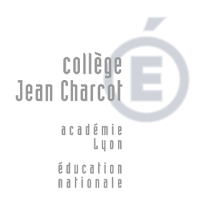 13 rue du Commandant Charcot : 04.72.38.81.81  Mail : ce.0691670r@ac-lyon.frSite Internet : http:// Charcot.etab.ac-lyon.frORAL DU DNB SESSION 2021Fiche méthodologique de l’élève de 3èmePour chaque EPI ou Parcours ou projetsIntitulé du projet de classe : HDA sur Les arts et les bouleversements au XVIIIème, XIXème siècleProblématique : Comment les arts jouent-ils un rôle dans les bouleversements au XVIIIème, XIXème siècle ?Objectifs : dans le cadre de l’Histoire Des Arts et du PEAC, étudier différentes oeuvres à la fois de manière historique et artistique en montrant comment une œuvre d’art participe à un bouleversement économique social et politiqueDisciplines impliquées: Histoire GéographieInclusion usage outils numériques : OUI Descriptif succinctEtudier différentes oeuvresd’art qui illustrent à chaque fois un bouleversementsocial, économique ou politique. Les études sont réalisées en cours mais aussi en utilisant des sites internet. Les différentes oeuvres étudiées sont :Le port de Bordeaux de VERNETle serment du Jeu de Paume de DAVIDLe sacre de Napoléon de DAVIDLa liberté guidant le peuple de DELCACROIXla gare Saint Lazare de MONETRain steam ans speed, the great western railway de TURNERL'arrivée d'un train à la Ciotat des frères LUMIERESTintin au Congo d'HERGEUne œuvre a été étudiée en géographie en rapport sur le thème des migrants Les migrants de CATALANOCompétences travailléesSituer un fait dans une époque ou une période donnéeConstruire des hypothèses d’interprétation de phénomènes historiquesVérifier des sources et des donnéesTrouver, sélectionner et exploiter des informationsEcrire pour construire sa pensée et son savoir, pour argumenter et écrire pour communiquerS’approprier et utiliser un lexique spécifique en contexteRéalisation concrète / production finale :Confection de fiches œuvres Bilan personnel : quelle a été ma démarche pendant le projet ? Quelles nouvelles connaissances etcompétences est-ce que je pense maintenant maîtriser ?